$IMG$Registration of modifications to the documentAny modifications to this document must be registered by the drafting body, by completing the following table.	Translated from the original manual in Italian languageData reported in this issue can be modified at any time by KOHLER.LKA 226A - Intake and ExhaustB - Connecting Rod_Piston_Crankshaft_Flywheel_Crankcase_FlangingC - Cylinder Head_Valves_Timing_Speed GovernorD - ControlsE - Fuel System_Fuel Tank_CarburetorF - Cooling System_Starting_Electrical ComponentsZ- Short Block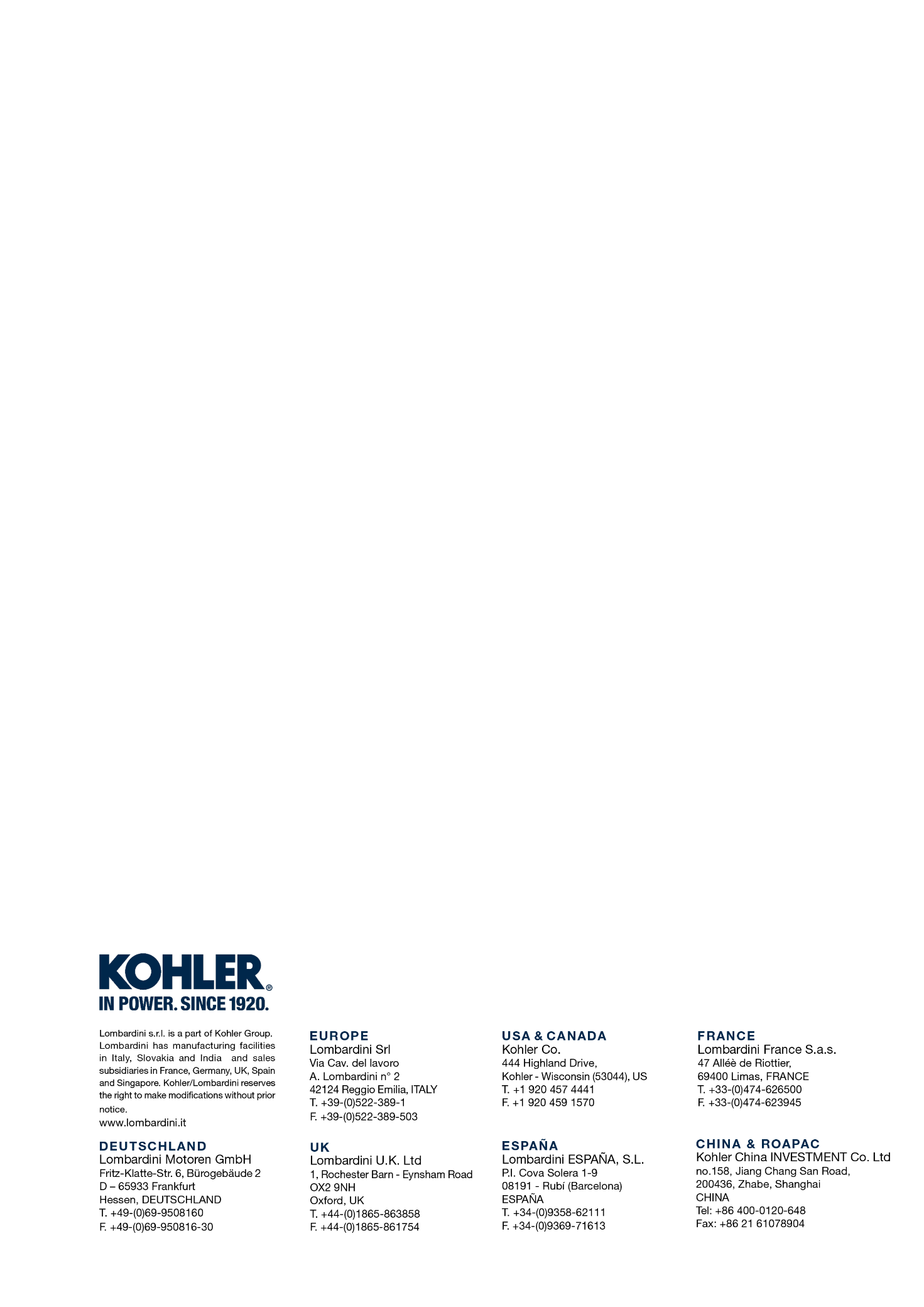 LKA 226LGA-LKA 226Released byCodeRevisionRelease DateRevision dateEdited byEndorsedLGA-LKA 226DOWNLOAD PDFDOWNLOAD PDFDOWNLOAD PDFDOWNLOAD PDFDOWNLOAD PDFDOWNLOAD PDFDOWNLOAD PDF